ProjektZałącznik do Uchwały Nr…../…../…….Rady Miejskiej w Nowym Dworze Mazowieckimz  dnia ….. ……... rokuProgram Ochrony Zdrowia Psychicznego dla Miasta Nowy Dwór Mazowieckina lata 2023-2028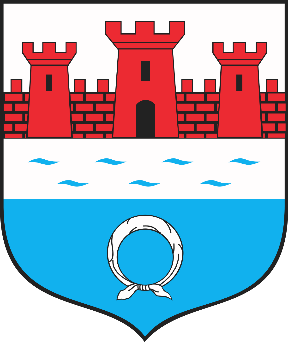                  Nowy Dwór Mazowiecki, wrzesień 2023 rokI. WPROWADZENIE	Zdrowie psychiczne definiowane przez Światową Organizację Zdrowia (WHO) określane jest jako „dobrostan fizyczny, psychiczny i społeczny człowieka, a także zdolność do rozwoju i samorealizacji”. Pojęcia użyte w tej definicji mają szerokie znaczenia. Ich rozumienie jest subiektywne, uwarunkowane kulturowo i środowiskowo.  Zaburzenia i choroby psychiczne stanowią duże obciążenie zarówno dla jednostki jak i społeczeństwa, w którym ona funkcjonuje, w szczególności te niediagnozowane i nieleczone. Zaburzenia i choroby psychiczne mogą powodować znaczną niepełnosprawność, utrudniają, a czasem nawet uniemożliwiają osobom ich doświadczającym uczestnictwo w życiu społecznym i zaburzają znacznie jakość życia.	Według Raportu z badań „Epidemiologia zaburzeń psychiatrycznych i dostępu do
psychiatrycznej opieki zdrowotnej – EZOP II Polska”, u 23 % osób badanych rozpoznano
w ciągu życia przynajmniej jedno zaburzenie psychiczne z 18 zaburzeń zdefiniowanych
wg Międzynarodowej Klasyfikacji Chorób ICD–10 i Klasyfikacji Zaburzeń Psychicznych
Amerykańskiego Towarzystwa Psychiatrycznego DSM–IV (10 tys. respondentów w losowej próbie osób między18–64 r.ż.). U około 9,8% badanej populacji stwierdzono zaburzenia nerwicowe, natomiast zaburzenia nastroju wśród zgłaszanych dolegliwości stanowią łącznie 3,5%, w tym aż 3,0% stanowi depresja. Dużą grupę zaburzeń stanowią zaburzenia związane z używaniem substancji (12,8%), w tym: 9,5% nadużywanie alkoholu, 2,4% uzależnienie od alkoholu, 1,1 nadużywanie narkotyków i 0,3% uzależnienie od narkotyków (https://ezop.edu.pl/wyniki/).	Jak pokazują powyższe dane statystyczne, zaburzenia i choroby psychiczne są istotnym problemem społecznym zaburzającym szeroko pojęty dobrostan. Jednym z procesów dążących do zachowania zdrowia jest promocja zdrowia, podobnie jak działania
profilaktyczne.II. PODSTAWY PRAWNE PROGRAMUPodstawą opracowania Programu Ochrony Zdrowia Psychicznego dla Miasta Nowy Dwór Mazowiecki na lata 2023-2028 jest:᠆ ustawa z dnia 19 sierpnia 1994 roku o ochronie zdrowia psychicznego (Dz. U. z 2022 r.
poz. 2123 ze zm.);᠆ rozporządzenie Rady Ministrów z dnia 8 lutego 2017 r. w sprawie Narodowego Programu
Ochrony Zdrowia Psychicznego na lata 2017-2022 (Dz. U. z 2017 r. poz. 458)
- rozporządzenie Rady Ministrów z dnia 30 marca 2021 r. w sprawie Narodowego Programu Zdrowia na lata 2021-2025 (Dz. U. z 2021 r. poz. 642).᠆ ustawa z dnia 12 marca 2004 roku o pomocy społecznej (Dz. U. z 2023 r. poz. 901)III. DIAGNOZA	W 2022 roku na terenie Nowego Dworu Mazowieckiego została przeprowadzona Diagnoza Problemów Społecznych (zwana dalej: Diagnoza).	Przyjętą w tych badaniach miarą ważności różnych problemów społecznych był odsetek mieszkańców, którzy wskazali dany problem, jako bardzo istotny. Uzyskane wyniki pozwalają stwierdzić, że mieszkańcy miasta Nowy Dwór Mazowiecki za największe problemy uznali uzależnienie od alkoholu (40%), uzależnienie od narkotyków/dopalaczy (39%) oraz zjawisko przemocy domowej (36,5%). 	Warto wspomnieć, iż zgodnie z Diagnozą najczęstszymi powodami udzielania pomocy społecznej w Nowym Dworze Mazowieckim są niezmiennie od kilku lat: długotrwała choroba, niepełnosprawność, ubóstwo oraz bezrobocie. 	W odniesieniu do pandemii COVID-19 diagnoza pokazała, że 30% ankietowanych wskazało, iż skutki koronawirusa są dla nich odczuwalne wskazując na: zmniejszenie kontaktów międzyludzkich, izolację, trudności w nawiązywaniu relacji, stany lękowe i depresyjne, samotność, izolacja, strach, utratę pracy, rosnącą inflację. Wyniki wskazują jednak, że większość badanych, którzy mają potomstwo zaobserwowało negatywne zmiany w ich zachowaniu.	Jak wynika z przeprowadzonych badań 42% respondentów ma poczucie zagrożenia związane z agresją Rosji na Ukrainę. Poza tym, 23,5% badanych zauważyło niepokojące zmiany w zachowaniu swoich dzieci, które są związane z konfliktem zbrojnym w Ukrainie.	Jak wskazują powyższe dane statystyczne, istnieje liczna grupa osób wymagających wsparcia w obszarze zdrowia psychicznego oraz wsparcia psychologicznego mieszkańców Miasta Nowy Dwór Mazowiecki. Występuje zatem konieczność podjęcia działań mających na celu zabezpieczenie potrzeb mieszkańców gminy w tym zakresie – wsparcia systemowego, angażującego instytucje z terenu gminy do podjęcia inicjatyw i działań skupiających się w tym obszarze.IV. CELE, ZADANIA, EFEKTY PROGRAMU OCHRONY ZDROWIA PSYCHICZNEGO DLA MIASTA NOWY DWÓR MAZOWIECKI NA LATA 2023-2028Narodowy Program Zdrowia Psychicznego stanowi ogólne ramy dla
Programu Ochrony Zdrowia Psychicznego dla Miasta Nowy Dwór Mazowiecki na lata 2023-2028. Działania prowadzone w Nowym Dworze Mazowieckim mają na celu:– promocję zdrowia psychicznego, zwiększenie świadomości społecznej dotyczącej roli dobrostanu psychicznego w odniesieniu do jakości życia,– zapobieganie zaburzeniom psychicznym,– kształtowanie wobec osób z zaburzeniami psychicznymi właściwych postaw
społecznych, a zwłaszcza tolerancji, życzliwości oraz przeciwdziałanie dyskryminacji,– zapewnienie wsparcia psychologiczno-pedagogicznego uczniom oraz ich rodzicom. Zadania do realizacji w ramach Programu:– zapewnienie wsparcia osobom doświadczającym kryzysu psychicznego,– zapewnienie wsparcia osobom z niepełnosprawnością intelektualną oraz cierpiącym na choroby i zaburzenia psychiczne,– wspieranie rozwoju dzieci i młodzieży poprzez udzielanie wsparcia psychologiczno-
pedagogicznego.	Ważnym zadaniem realizowanym przez Ośrodek Pomocy Społecznej są specjalistyczne usługi opiekuńcze, są świadczone dla mieszkających w Nowym Dworze Mazowieckim osób psychicznie chorych, przede wszystkim nie posiadających wsparcia rodziny. Wymiar i zakres usług dostosowany jest do indywidualnie określanych potrzeb, stosownie jednak do możliwości Ośrodka.	Świadczenie specjalistycznych usług opiekuńczych dla osób z zaburzeniami psychicznymi odbywa się w miejscu zamieszkania ( tj. w mieszkaniu osoby chorej) i jego najbliższym otoczeniu. Usługi świadczone są od poniedziałku do piątku w godz. 8ºº - 16ºº.
Usługi najczęściej polegają na pomocy i asystowaniu w zaspokajaniu codziennych potrzeb życiowych oraz trenowaniu umiejętności niezbędnych do samodzielnego zaspokajania potrzeb bytowych, wspólnym organizowaniu i spędzaniu czasu, korzystaniu z usług rożnych instytucji, pomocy w załatwianiu spraw urzędowych, pomocy i wspieraniu w uzyskaniu zatrudnienia. 	Celem świadczenia specjalistycznych usług opiekuńczych dla osób z zaburzeniami psychicznymi jest:poprawa jakości życia,utrzymanie stabilnego stanu zdrowia,unikanie powikłań związanych z przewlekłą chorobą,poprawa samopoczucia,zwiększenie samodzielności w wykonywaniu czynności domowych,mobilizowanie do większej aktywności fizycznej,zapobieganie izolacji społecznej,kontrola nad sprawowaniem opieki nad małoletnimi dziećmi,uczenie i rozwijanie umiejętności niezbędnych do samodzielnego życia,zaspokajanie podstawowych potrzeb życiowych,motywowanie do systematycznego leczenia,asystowanie w codziennych czynnościach życiowych, takich jak: kształtowanie nawyków związanych z higieną osobistą, dbaniem o wygląd, dbaniem o estetykę mieszkania,mobilizowanie do nawiązania i utrzymywania kontaktów rodzinnych i sąsiedzkich,wspólne organizowanie i spędzanie wolnego czasu,nauka planowania budżetu, asystowanie w ponoszeniu wydatków,kontrola wizyt lekarskich i systematycznego przyjmowania leków,pomoc w dotarciu na wizyty do lekarzy pierwszego kontaktu i specjalistów,interwencje kryzysowe w sytuacji pogorszenia stanu zdrowia,edukacja rodziny na temat sposobów radzenia sobie ze stresem i identyfikacji objawów nawrotu choroby oraz szybkiej interwencji,asystowanie pracownikom socjalnym podczas wizyt u klientów,wspólne omawianie problematycznych zagadnień dotyczących klientów.Oczekiwane efekty:– pogłębienie wiedzy społeczności Nowego Dworu Mazowieckiego na temat zdrowia psychicznego,– kształtowanie właściwego zachowania prozdrowotnego,– pogłębienie wiedzy społeczności na temat możliwych form wsparcia dotyczących zdrowia psychicznego,– zapewnienie integracji osób z zaburzeniami psychicznymi oraz niepełnosprawnością intelektualną z resztą społeczności.IV. REALIZATORZY PROGRAMUPodmiotami uczestniczącymi w realizacji programu są:1. Urząd Miejski w Nowym Dworze Mazowieckim,2. Ośrodek Pomocy Społecznej w Nowym Dworze Mazowieckim,3. Placówki oświatowe z terenu miasta Nowy Dwór Mazowiecki,4. Miejska Komisja Rozwiązywania Problemów Alkoholowych w Nowym Dworze Mazowieckim,5. Samodzielny Publiczny Zakład Opieki Zdrowotnej w Nowym Dworze Mazowieckim,6. Zespół Interdyscyplinarny ds. Przeciwdziałania Przemocy w Rodzinie w Nowym Dworze Mazowieckim,7. Komenda Powiatowa Policji w Nowym Dworze Mazowieckim.Współrealizatorzy Programu:– jednostki ratownicze: Policja, Ochotnicze Straże Pożarne,– wolontariusze,– stowarzyszenia.V.  FINANSOWANIE ZADAŃGłównym źródłem finansowania programu będą środki budżetu gminy będące w dyspozycji Ośrodka Pomocy Społecznej w Nowym Dworze Mazowieckim, przeznaczone na realizację działań wyszczególnionych w programie. Dodatkowo niektóre działania z zakresu ochrony zdrowia psychicznego będą realizowane ramach Programu Profilaktyki i Rozwiązywania                                                                                                                                                                                                                                                                                                                                                                                                                                                                                                                                                                                                                                                                                                                                                                                                                                                                                                                                                                                                                                                                                                                                                                                                                                                                                                                                                                                                                                                                                                                                                                                                                                                                                                                                                                                                                                                                                                                                                                                                                                                                                                                                                                                                                                                                                                                                                                                                                                                                                                                                                                                                                                                                                                                                                                                                                                                     Problemów Alkoholowych oraz Przeciwdziałania Narkomanii dla Miasta Nowy Dwór Mazowiecki. Ponadto Ośrodek Pomocy Społecznej pozyskuje z budżetu wojewody środki finansowe na organizację pomocy w formie specjalistycznych usług opiekuńczych dla osób z zaburzeniami psychicznymi.                               Opieka zdrowotna nad osobami z zaburzeniami psychicznymi w Nowym Dworze Mazowieckim jest realizowana w ramach podstawowej opieki medycznej w formie doraźnej, ambulatoryjnej, finansowanych ze środków Narodowego Funduszu Zdrowia na świadczenia zdrowotne. W zawiązku z licznymi programami wspierającymi będą pozyskiwane środki finansowe z funduszy zewnętrznych.VI. SPRAWOZDAWCZOŚĆMiasto Nowy Dwór Mazowiecki jako podmiot współrealizujący Narodowy Program Zdrowia zobowiązane zostało do przedkładania niżej wymienionym podmiotom rocznych sprawozdań z realizacji zadań wynikających z ww. programów.1. Zgodnie z art. 12 ust. 2 ustawy z dnia 11 września 2015 r. o zdrowiu publicznym
informację o zrealizowanych lub podjętych w ubiegłym roku zadaniach z zakresu zdrowia
publicznego należy przekazać do dnia 31 marca każdego roku do właściwego wojewody.
2. Rozporządzenie Ministra Zdrowia z dnia 21 grudnia 2016 r. w sprawie rocznej informacji
o zrealizowanych lub podjętych zadaniach z zakresu zdrowia publicznego określa wzór tego
sprawozdania z podziałem na cele operacyjne. Cele operacyjne Narodowego Programu Zdrowia to: promocja zdrowia psychicznego oraz zapobieganie zachowaniom samobójczym. VII. PODSUMOWANIE	Głównym założeniem działań przyjętych do realizacji w ramach Programu jest umożliwienie jego adresatom zwiększenia kontroli nad zdrowiem psychicznym oraz jego polepszenie i podniesienie jakości życia. Odbywać się to będzie poprzez podnoszenie poziomu wiedzy na temat zdrowia psychicznego, kształtowanie korzystnego zachowania i stylów życia, rozwijanie umiejętności radzenia sobie  w sytuacjach zagrażających zdrowiu psychicznemu i postaw zapobiegających ich powstawaniu, przeciwdziałanie nietolerancji, dyskryminacji i wykluczeniu osób cierpiących na zaburzenia psychiczne oraz zapewnienie dostępu do poradnictwa i pomocy w stanach kryzysu psychicznego. 	Program Ochrony Zdrowia Psychicznego dla Miasta Nowy Dwór Mazowiecki na lata 2023-2028 ma na celu zadbanie o dobrostan psychiczny mieszkańców naszego miasta. Określa on listę celów, zadań do realizacji, oczekiwanych efektów oraz realizatorów Programu. 